CES Monthly meeting – January 3, 2022Member garage saleBOM Sew AlongAnnual Guild ChallengeIntroduce 2022 ProgramsShow and TellAnnual Business MeetingMember Garage Sale2021 UFO AwardsIntroduce Annual Guild ChallengeIntroduce 2022 ProgramsIntroduce 2022 BOM Sew AlongMassectomy pillows for cancer patients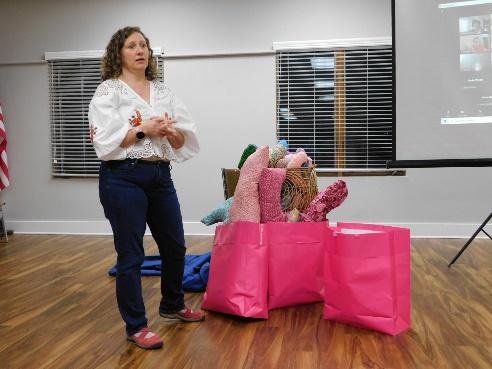 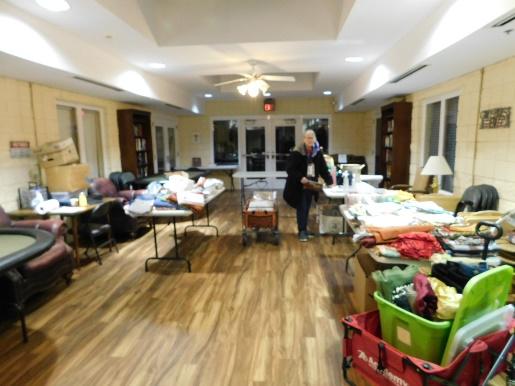 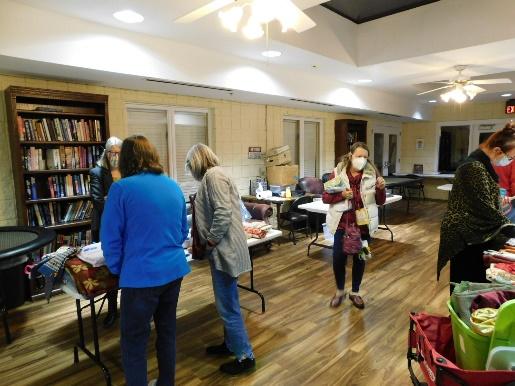 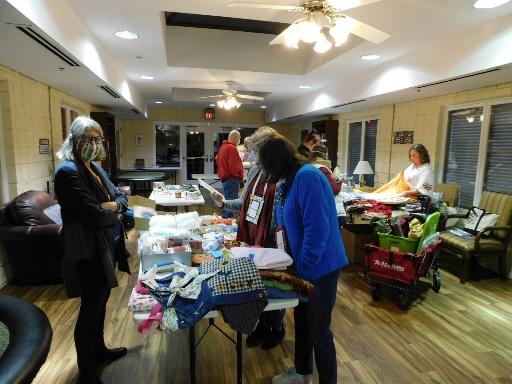 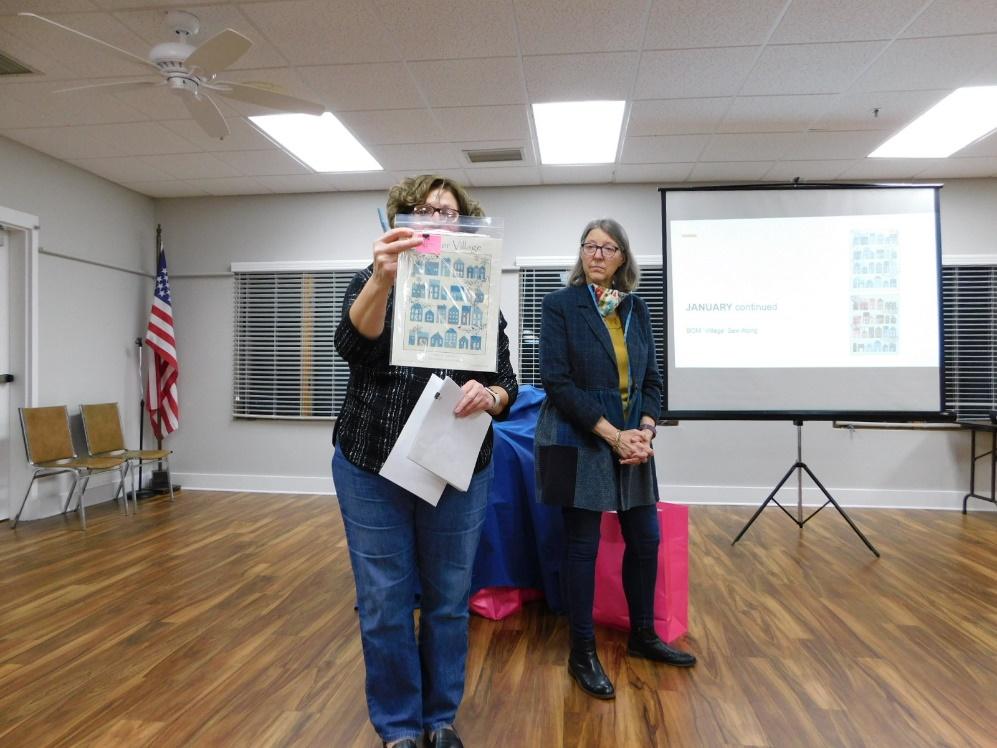 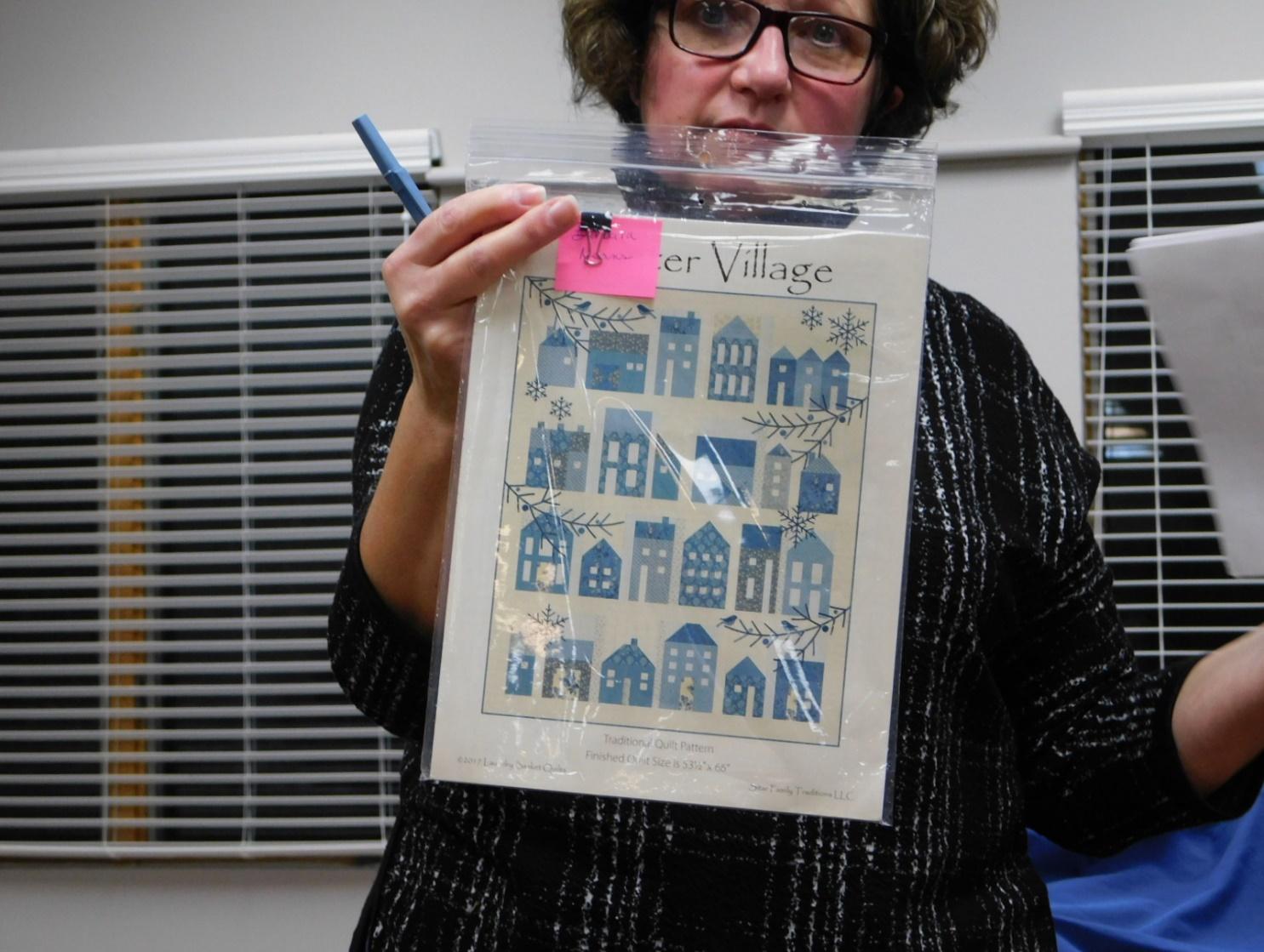 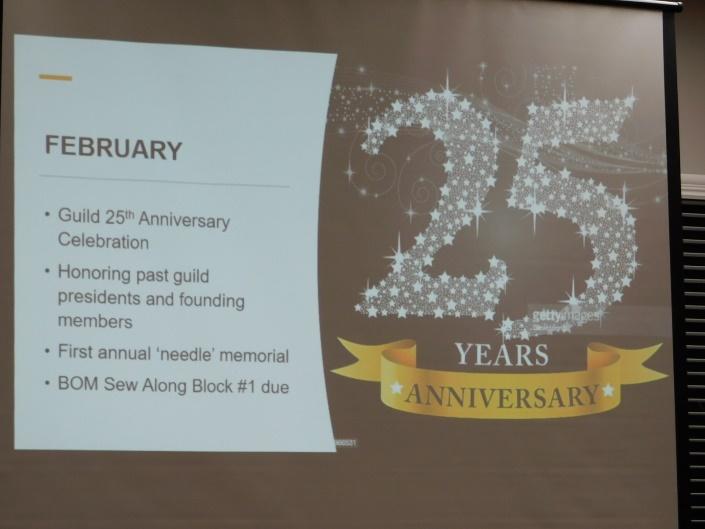 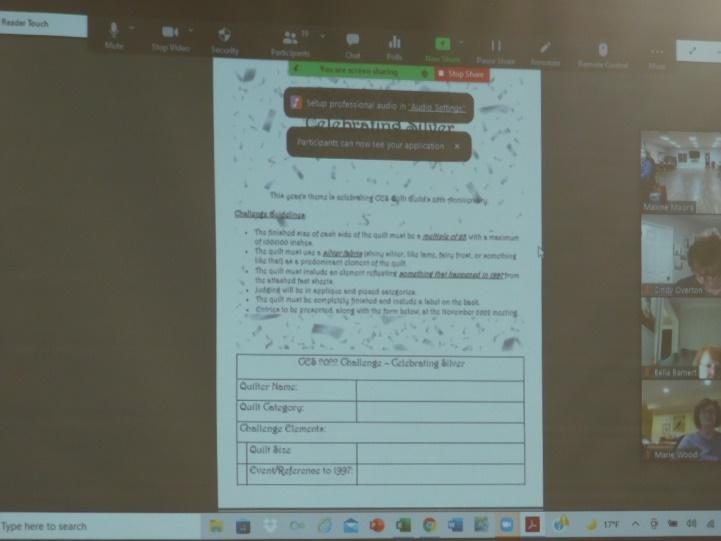 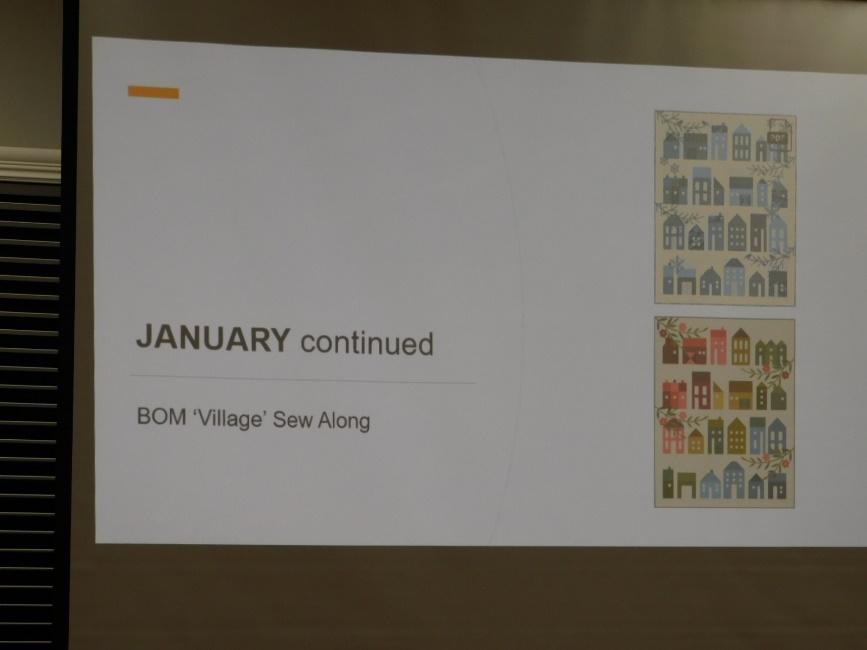 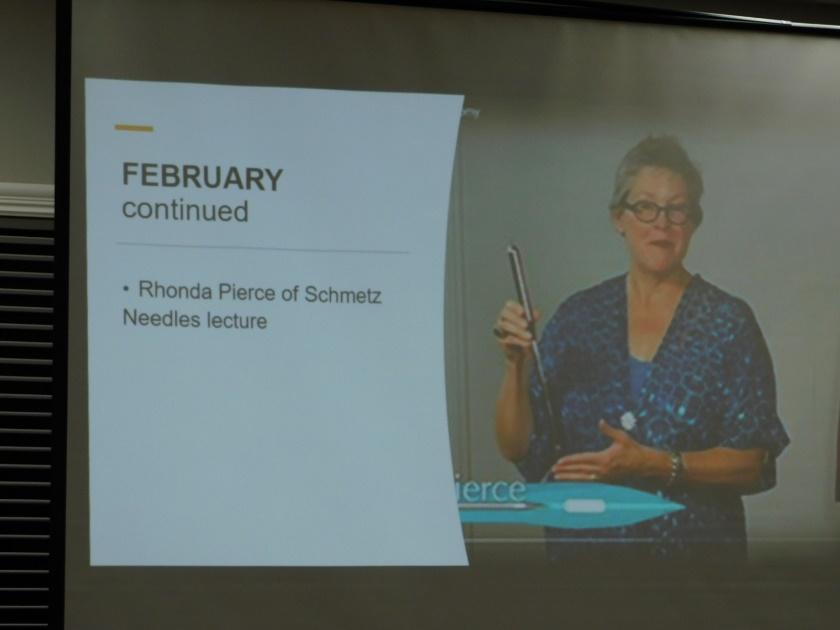 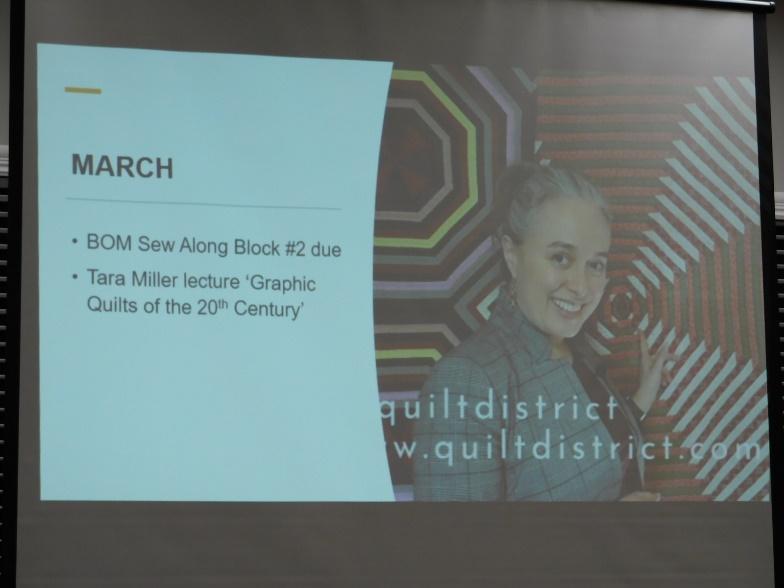 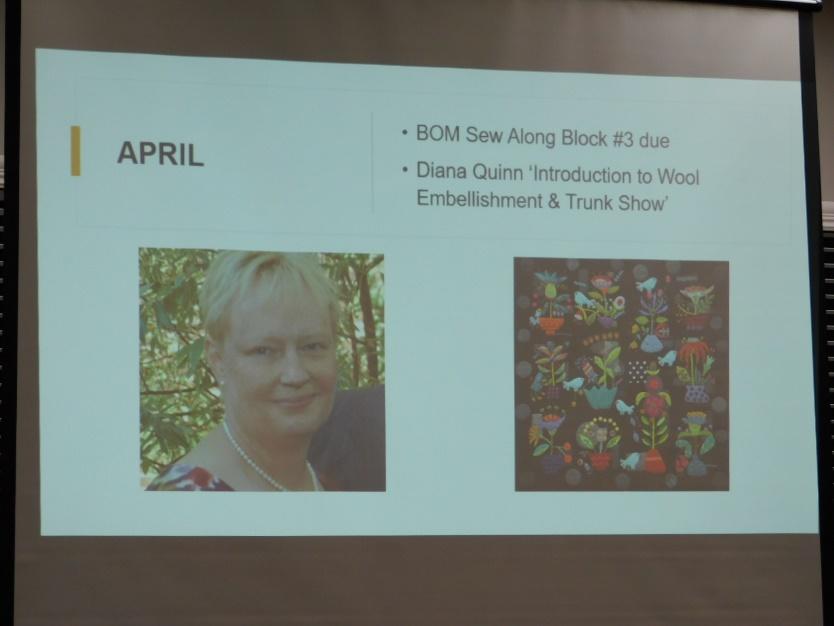 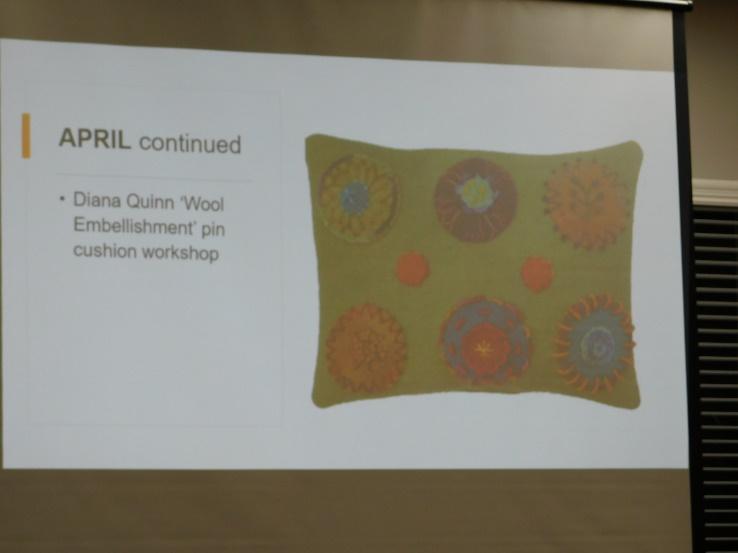 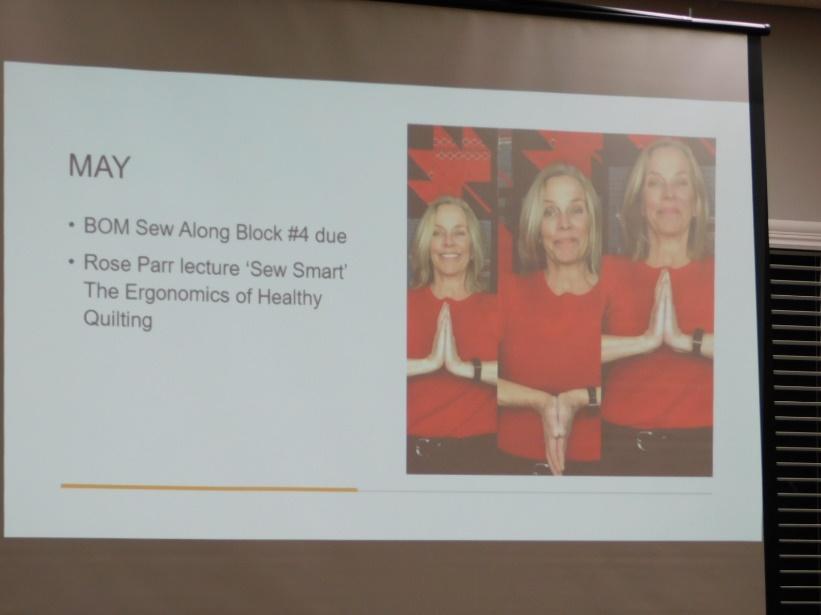 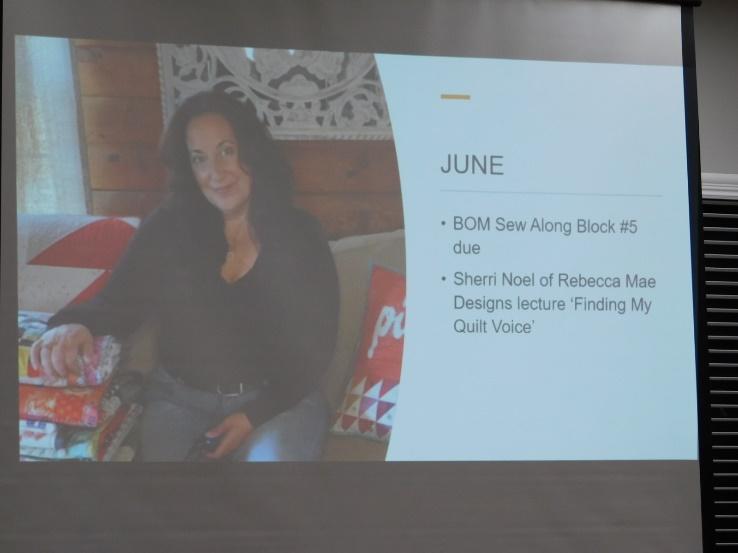 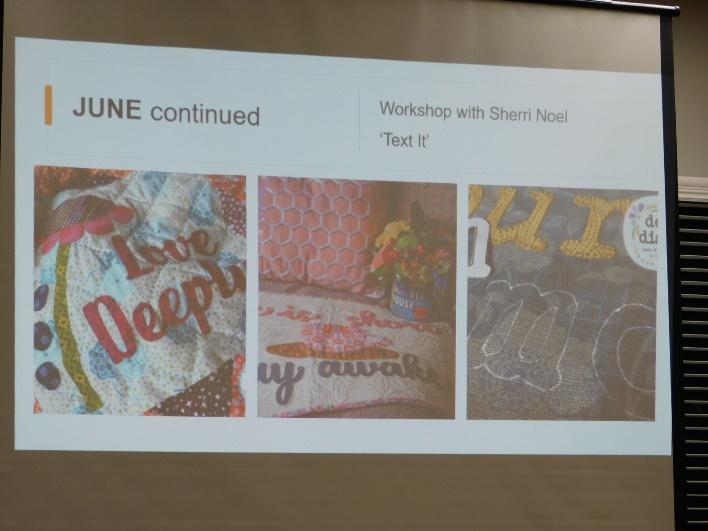 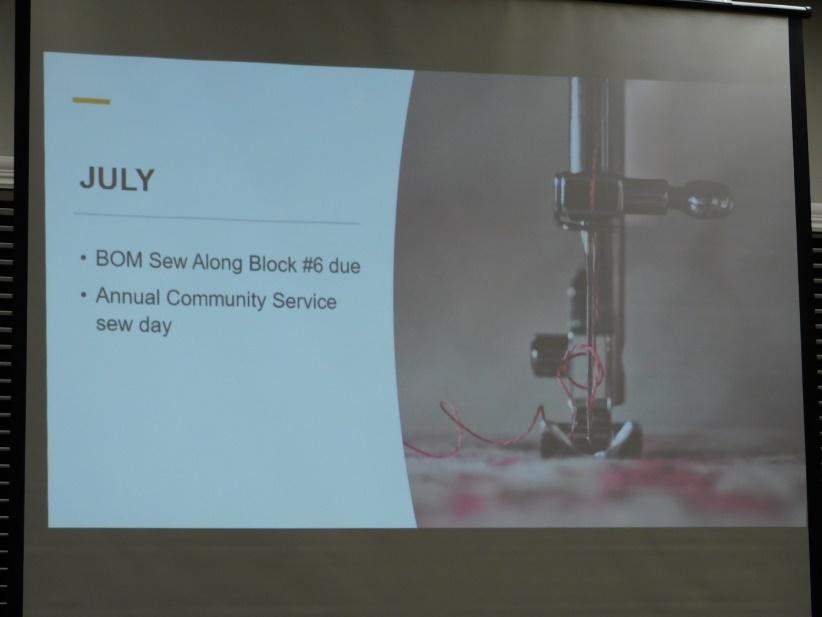 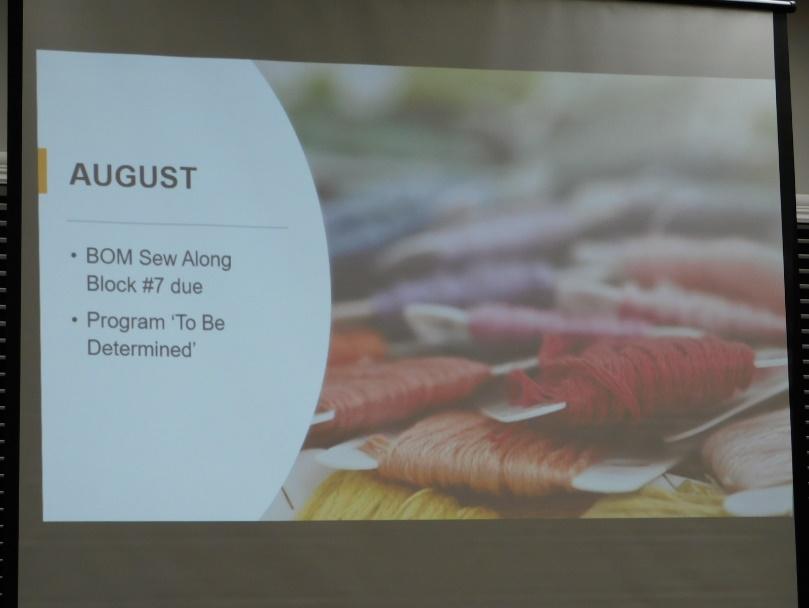 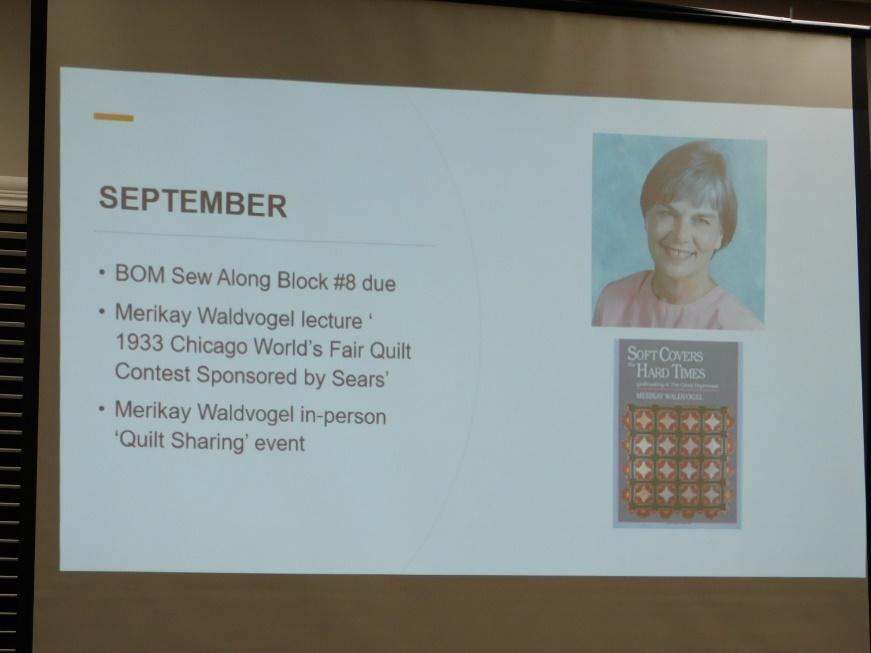 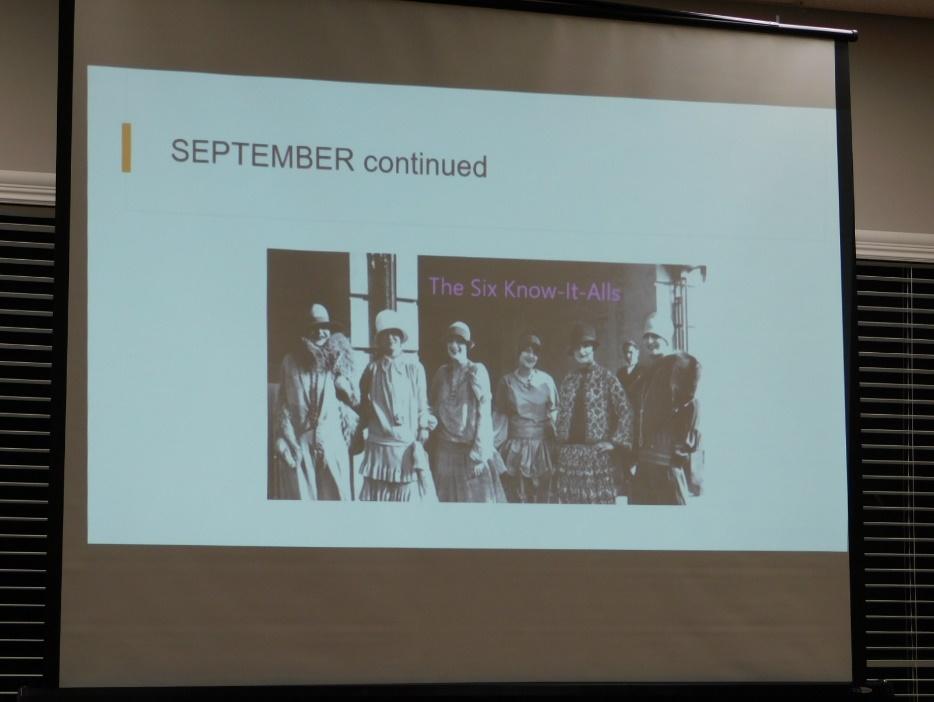 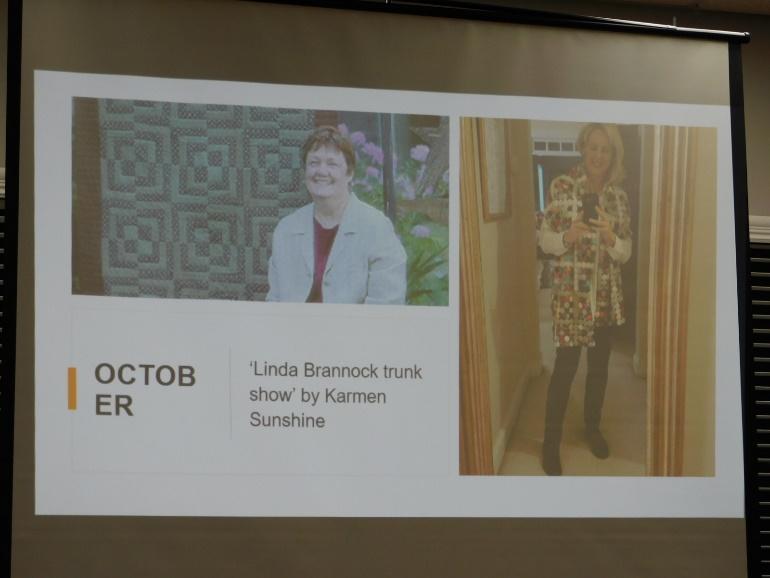 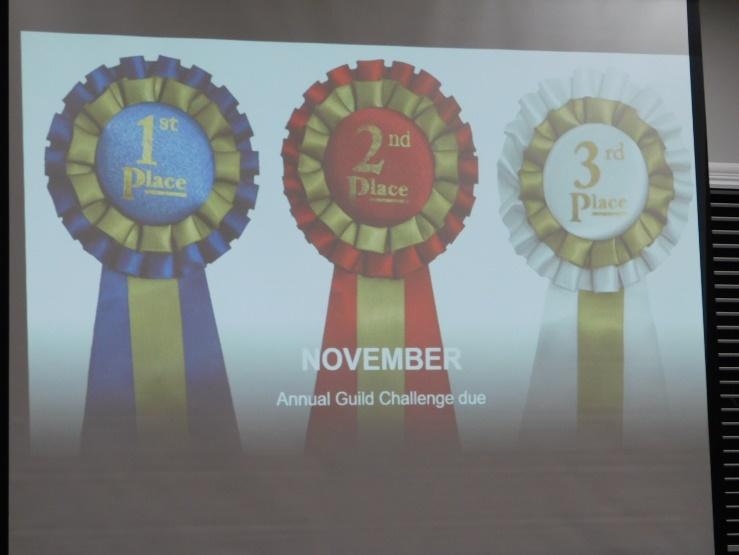 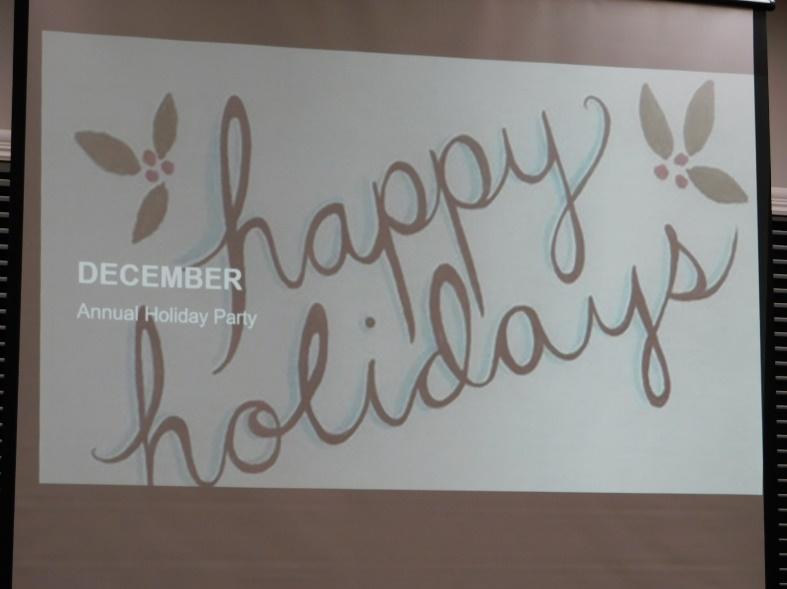 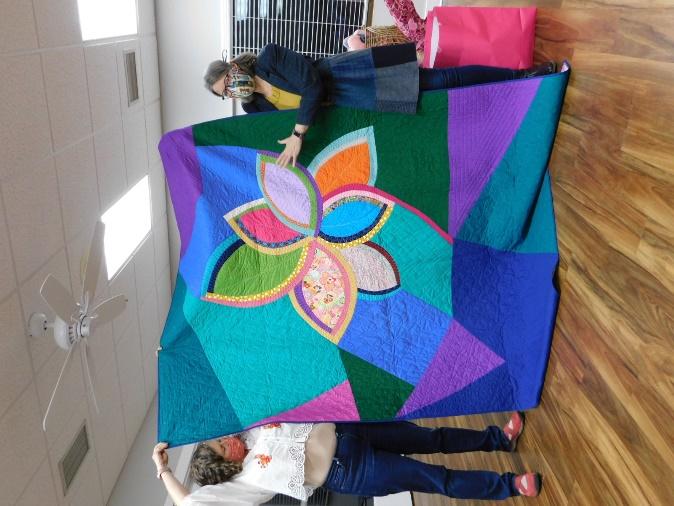 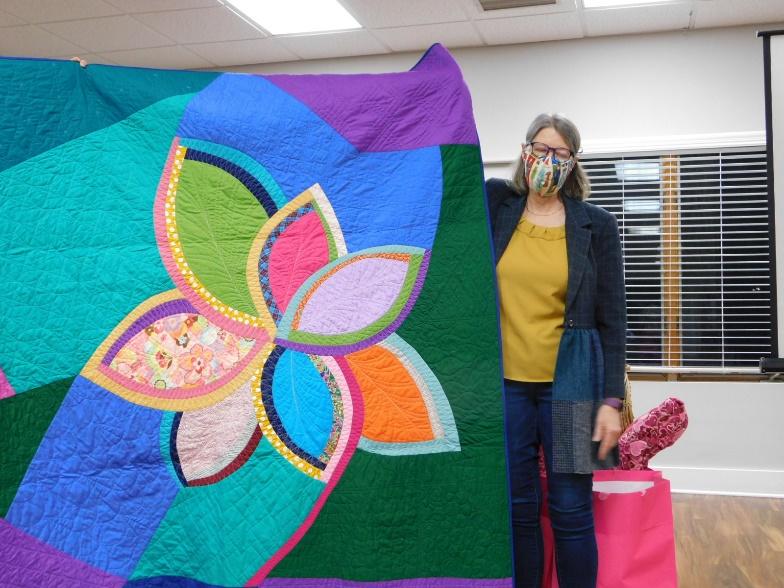 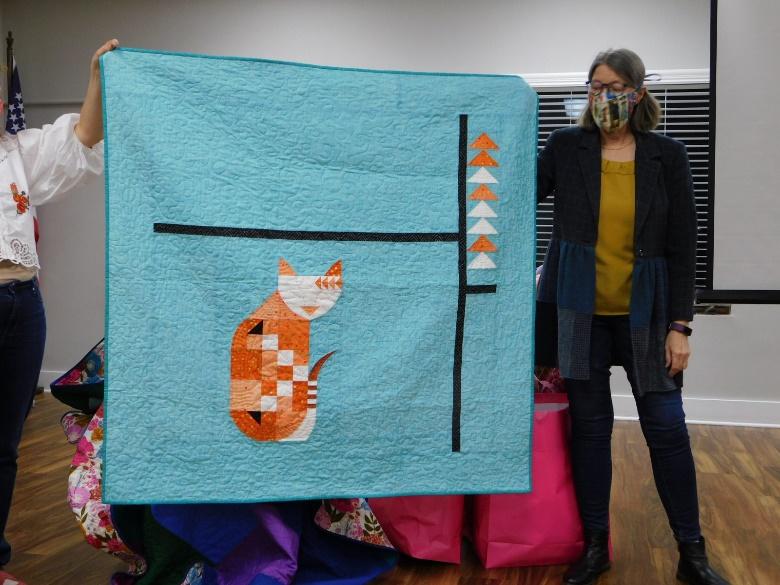 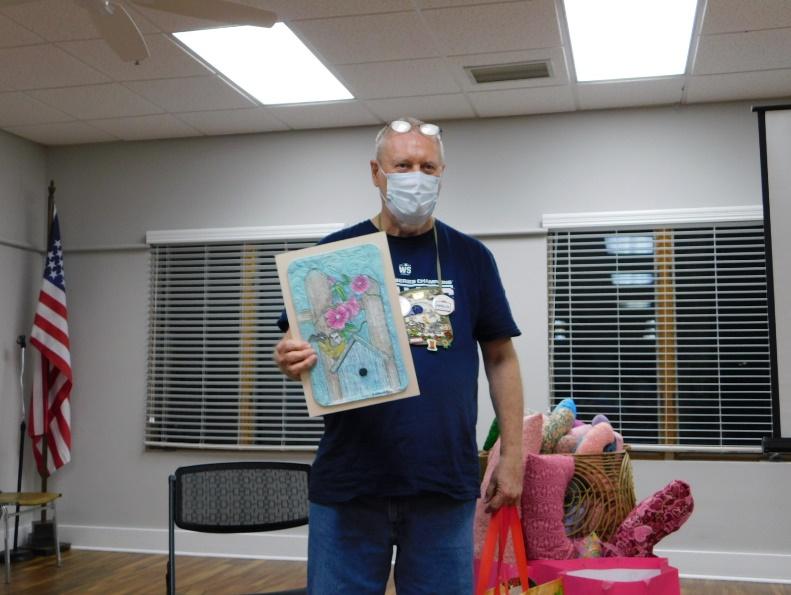 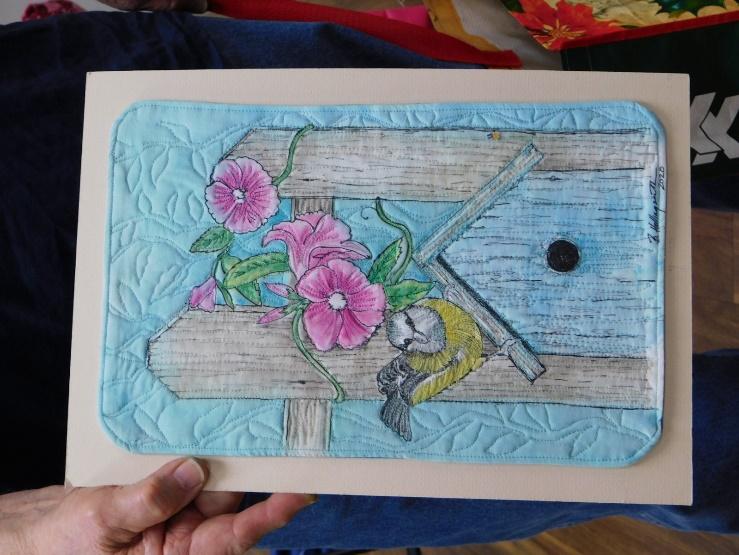 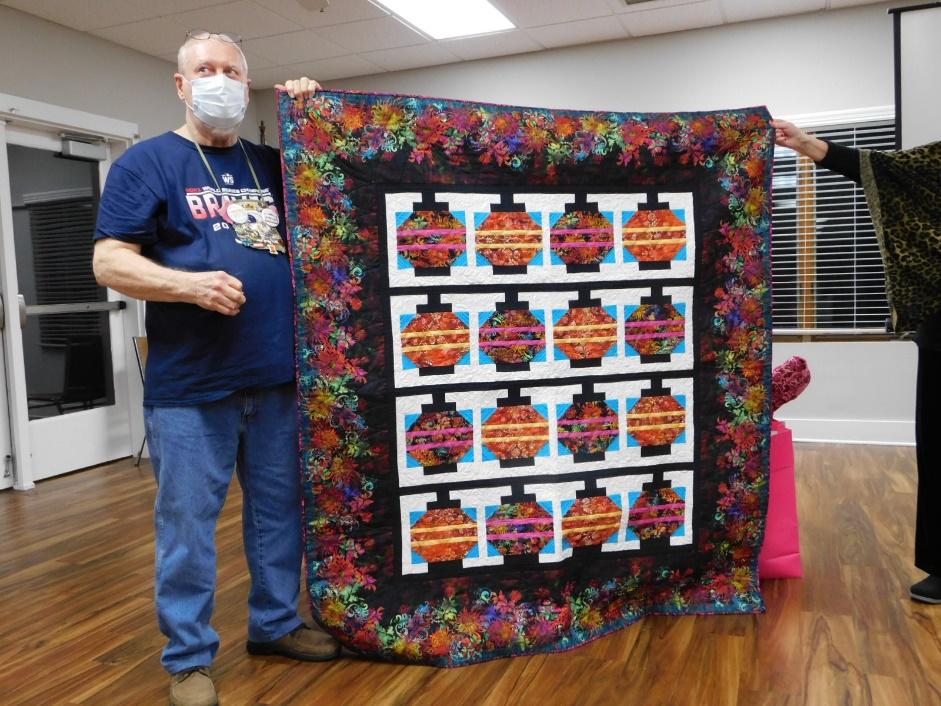 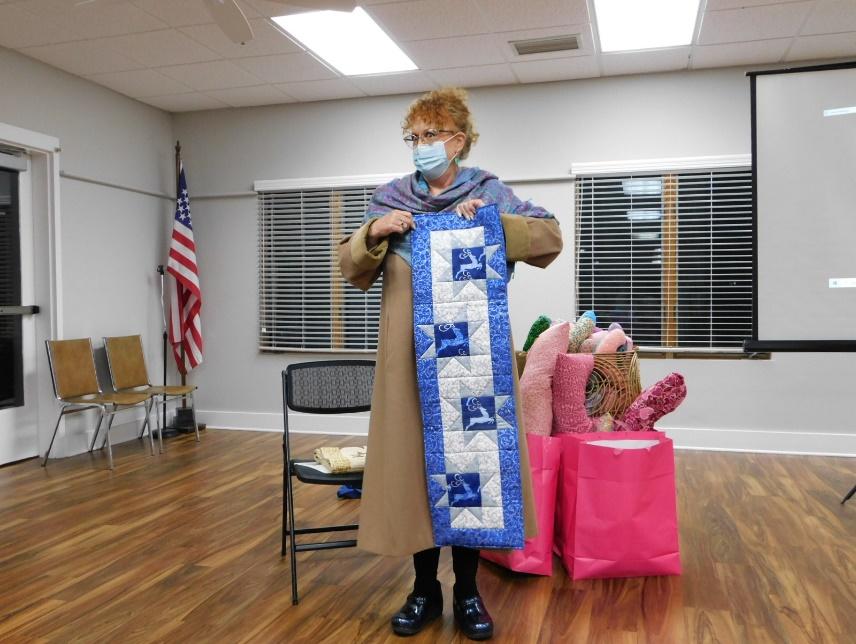 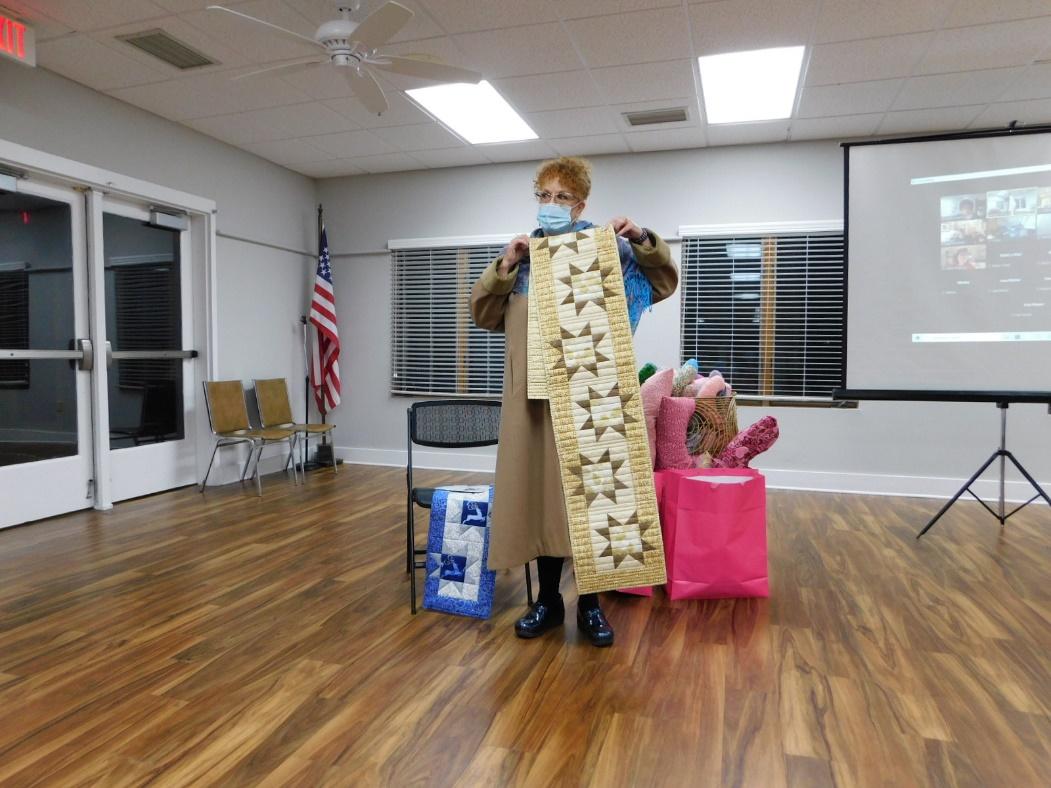 